TERMINARZ MIĘDZYZAKŁADOWY TURNIEJ HALOWEJ PIŁKI NOŻNEJ „MOSIR CUP 2015” 1 marca 2015r.UWAGA! Godziny meczów mogą ulec zmianie z powodu dłuższych przerw między meczami
Grupa A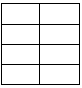 15:00	KAMEX – PGK15:12	SM WOLNOŚĆ – ZAK. ENERGET.15:24	PGK – BANK SPÓŁDZIELCZY15:36	KAMEX – URZĄD MIASTA I GMINY15:48	ZAK. ENERGET. – OSP KIEŁPINY16:00	SM WOLNOŚĆ – BANK SPÓŁDZIELCZY16:12	UMIG – PGK16:24	KAMEX – SM WOLNOŚĆ16:36	OSP KIEŁPINY – BANK SPÓŁDZIELCZY16:48	ZAK. ENERGET. – UMIG17:00	SM WOLNOŚĆ – OSP KIEŁPINY17:12	BANK SPÓŁDZIELCZY – UMIG17:24	KAMEX – ZAK. ENERGET. 17:36	OSP KIEŁPINY – BANK SPÓŁDZIELCZYGrupa B17:48	ZAKŁAD USŁUG LEŚNYCH (ZUL) – LUMBAGO18:00	KARWEL – PAŃSTWOWA STRAŻ POŻARNA DZIAŁDOWO (PSP)18:12	ARESZT ŚLEDCZY DZIAŁDOWO – POLDREW18:24	ZUL – KARWEL18:36	LUMBAGO – ARESZT18:48	POLDREW – PSP19:00	KARWEL – LUMBAGO19:12	PSP – ARESZT19:24	ZUL – POLDREW19:36	LUMBAGO - PSP